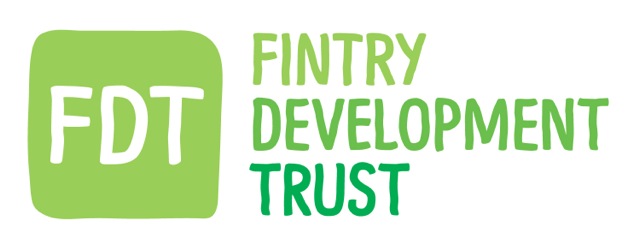 DATE:   17.05.18                            LOCATION:     HQ                      TIME:7.30pmPrevious minutes approved.Information to be minuted:Objections to be recorded:Date of Next Meeting:DIRECTORS & STAFFPresentApologiesDavid Howell (Chair)yGordon Cowtan (Treasurer)yHolly O'DonnellyHugh EdmondsyIain FrazeryAnne HislopyJamie Pearson (FCC Chair)yMatthew Black (Sen. Energy Advisor, Project manager)yKayt Howell (Manager)yGuest.Agenda Item No.Summary DiscussionDecisionAction.1. Financial updateGC provided the updated financial spreadsheet via email for Board to review.Payment through from Falck which will alleviate the pressure re loans etcBank of Scotland account accessBoard approved the ongoing reporting of finances and the sub com group to share the workload to some degree.All existing debts to be paid off.GC to complete access to all accounts for KHIF to check access to FCE account DH to phone BOS re access to FREE account approvalsGC AH HODGC KHGC KHIFDHReserved business2. Dunmore GardensUpdate from MB & GC following Board vote not to move forward due to risk to FDT financesResidents meeting to be arranged for update.06/06/18 TBCMB3. BalgairReport from GC & MB. Board discussed the due diligence of the remedial work and it’s effect on overall efficiency.Loan extension and reduced payments to EST being agreed and organized.To ring fence Balgair as much as possible, financially, reducing negative impact on FDT reserves.GC MB4. SMART Fintry phase 2MB reported on the start up grant for 5 weeks to pull together evidence for further application to LES for funding – due 5th June.Extremely tight timetable to achieve but staff are working on it.MB GC KH5. Staff contractsBoard discussed the reduced hours contracts, TOIL removal, strict 7 hrs only and rolling contracts.Emergency out of hours cover agreed.  Contracts to be amended and signed asap. FDT will advance payment to staff for SUG work and wait for reimbursement as per LES claim.HOD AH GCAOBMeeting on 31st tbc.